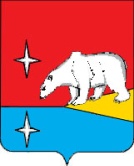 П О С Т А Н О В Л Я Е Т:Внести в План мероприятий по реализации Программы повышения эффективности бюджетных расходов и реформирования муниципальных финансов городского округа Эгвекинот на 2018-2020 годы, утвержденный Постановлением Администрации городского округа Эгвекинот от 27 марта 2018 г. № 119-па, (далее - План), следующие изменения:Пункт 3 Плана дополнить подпунктом 3.2 следующего содержания:«                              .»Дополнить План пунктом 6 следующего содержания:«.»2. Настоящее постановление обнародовать в местах, определенных Уставом городского округа Эгвекинот, и разместить на официальном сайте Администрации городского округа Эгвекинот в информационно-телекоммуникационной сети «Интернет».3. Настоящее постановление вступает в силу со дня обнародования.4. Контроль за исполнением настоящего постановления возложить на Управление финансов, экономики и имущественных отношений городского округа Эгвекинот (Шпак А.В.).Глава Администрации				       	                                Р.В. КоркишкоАДМИНИСТРАЦИЯГОРОДСКОГО ОКРУГА ЭГВЕКИНОТП О С Т А Н О В Л Е Н И Еот  18 февраля 2019 года№ 43 -па                            п. ЭгвекинотО внесении изменений в План мероприятий по реализации Программы повышения эффективности бюджетных расходов и реформирования муниципальных финансов городского округа Эгвекинот на 2018-2020 годы, утвержденный Постановлением Администрации городского округа Эгвекинот от 27 марта 2018 г. № 119-паВ целях реализации Распоряжения Правительства Чукотского автономного округа от 28 сентября 2018 г. № 409-ра «О плане мероприятий по росту доходов, оптимизации расходов и совершенствованию долговой политики Чукотского автономного округа на 2018-2020 годы», Администрация городского округа ЭгвекинотО внесении изменений в План мероприятий по реализации Программы повышения эффективности бюджетных расходов и реформирования муниципальных финансов городского округа Эгвекинот на 2018-2020 годы, утвержденный Постановлением Администрации городского округа Эгвекинот от 27 марта 2018 г. № 119-паВ целях реализации Распоряжения Правительства Чукотского автономного округа от 28 сентября 2018 г. № 409-ра «О плане мероприятий по росту доходов, оптимизации расходов и совершенствованию долговой политики Чукотского автономного округа на 2018-2020 годы», Администрация городского округа ЭгвекинотО внесении изменений в План мероприятий по реализации Программы повышения эффективности бюджетных расходов и реформирования муниципальных финансов городского округа Эгвекинот на 2018-2020 годы, утвержденный Постановлением Администрации городского округа Эгвекинот от 27 марта 2018 г. № 119-паВ целях реализации Распоряжения Правительства Чукотского автономного округа от 28 сентября 2018 г. № 409-ра «О плане мероприятий по росту доходов, оптимизации расходов и совершенствованию долговой политики Чукотского автономного округа на 2018-2020 годы», Администрация городского округа Эгвекинот3.2Оптимизация расходов на содержание муниципальных органов, включая оптимизацию штатной численности, передачу отдельных функций в муниципальные учреждения2019 годОрганы местного самоуправления городского округа Эгвекинот6. Мероприятия по росту доходов бюджета городского округа Эгвекинот6. Мероприятия по росту доходов бюджета городского округа Эгвекинот6. Мероприятия по росту доходов бюджета городского округа Эгвекинот6. Мероприятия по росту доходов бюджета городского округа Эгвекинот6. Мероприятия по росту доходов бюджета городского округа Эгвекинот6.1Проведение индексации арендной платы за пользование земельными участками, находящимися в собственности городского округа Эгвекинот, с учетом размера уровня инфляции, установленного в федеральном законе о федеральном бюджете на очередной финансовый год и плановый периодЕжегодноУправление финансов, экономики и имущественных отношений городского округа Эгвекинот6.2Увеличение базовой величины стоимости одного квадратного метра объекта недвижимости в городском округе ЭгвекинотРешение совета депутатов городского округа Эгвекинот2019 годУправление финансов, экономики и имущественных отношений городского округа Эгвекинот